Рекомендовать теплоснабжающим организациям (ООО «ТЭК-Печора», Печорскому филиалу АО «Коми тепловая компания», АО «Тепловая сервисная компания»):Завершить отопительный период 2022 - 2023 гг., при установлении положительной среднесуточной температуры наружного воздуха выше +80С в течение пяти суток подряд, согласно утвержденному графику отключения (без ГВС) объектов жилищно-коммунального, газового и энергетического хозяйства, а также учреждений здравоохранения, образования и культуры муниципального района «Печора» (приложение). Известить всех потребителей о прекращении подачи теплоносителя.Не допускать в период ежегодных профилактических ремонтов отключение систем горячего водоснабжения на срок более 14 суток.Настоящее распоряжение подлежит официальному опубликованию и размещению на официальном сайте МР «Печора».И.о. главы муниципального района -руководителя администрации                                                         В.Е. МенниковПриложение  к распоряжению администрации муниципального района «Печора»               от   24  мая  2023 года  № 346-рГрафикостановки котельных и ЦТП муниципального района «Печора» в связи с окончанием отопительного сезона 2022-2023 гг.Примечание: Дх - дата завершения отопительного сезона 2023-2024 гг. (устанавливается распоряжением администрации МР «Печора»);____________________________________________________________799-рпопопопоАДМИНИСТРАЦИЯМУНИЦИПАЛЬНОГО РАЙОНА« ПЕЧОРА »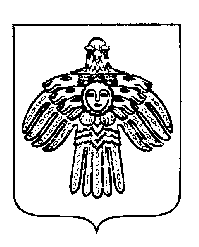 «ПЕЧОРА »  МУНИЦИПАЛЬНÖЙ  РАЙОНСААДМИНИСТРАЦИЯ РАСПОРЯЖЕНИЕТШÖКТÖМРАСПОРЯЖЕНИЕТШÖКТÖМРАСПОРЯЖЕНИЕТШÖКТÖМ   24  мая  2023 г.г. Печора,  Республика Коми                                  №  346 - рО завершении отопительного периода  2022-2023 гг. в муниципальном районе «Печора»№ п/пНаименование объектаДата остановки котельнойДата остановки котельнойПримечание№ п/пНаименование объектаотоплениеГВСПримечание1Котельная № 2Дх01.06.2023-14.06.2023Подача горячей воды потребителям осуществляться не будет2Котельная № 3Дх15.06.2023-31.08.2023Подача горячей воды потребителям будет осуществляться котельной № 23Котельная № 4Дх25.07.2023-23.08.2023Подача горячей воды потребителям будет осуществляться от котельной № 84Котельная № 5По заявке МУП «Горводоканал»5Котельная № 7Дх10.07.2023 -21.07.2023 гПодача ГВС осуществляться не будет6Котельная № 8ДхДх – 24.07.2023Подача горячей воды потребителям будет осуществляться котельной № 47Котельная № 9Дх13.06.2023-23.06.2023Подача ГВС осуществляться не будет8Котельная № 10Дх01.08.2023-14.08.2023Подача ГВС осуществляться не будет9Котельная № 11Дх14.08.2023-25.08.2023Подача ГВС осуществляться не будет10ЦТП №№ 6,14,15,16,17,24,27,28,50, «Энергетик», «МК-53», ЦТП «Восточный»Дх16.06.2023-29.06.2023Период отключения горячего водоснабжения будет корректироваться после получения информации от ПГРЭС по срокам выполнения работ11Котельная № 21 п. КожваДх17.07.2023-31.07.2023 Подача ГВС осуществляться не будет12Котельная № 22 п. ОзерныйДх13Котельная № 23 п. КожваДх14Котельная № 25 п. КожваДх31.07.2023-14.08.2023Подача ГВС осуществляться не будет15Котельная № 26 п. ПутеецДх05.06.2023 -09.06.2023 Подача ГВС осуществляться не будет16Котельная № 31 п. КаджеромДх-17Котельная № 33 п. КаджеромДх-18Котельная №37 п. ЗеленоборскДх-19 Котельная № 45 п. Березовка ДхДОЗП1ДОЗП2Остановка ГВС до начала ОЗП 2023-2024 гг.20Котельная № 49 п. ЛуговойДх21Котельная № 51 п. СыняДхДОЗП1ДОЗП2Остановка ГВС до начала ОЗП 2023-2024 гг.22Котельная № 56 п. Изъя-ЮДх24.07.2023 – 07.08.2023Подача ГВС осуществляться не будет23Котельная № 57 п. ТалыйДхДОЗП1ДОЗП2Остановка ГВС до начала ОЗП 2023-2024 гг.24 Котельная № 60 п. КожваДх17.07.2023 – 31.07.202325Котельная № 61, п. ЧикшиноДхДОЗП1ДОЗП2Остановка ГВС до начала ОЗП 2023-2024 гг. Запуск по графику ГРС «Чикшино»26Котельная № 62 п. НабережныйДх31.07.2023-14.08.2023